РОССИЙСКАЯ ФЕДЕРАЦИЯСвердловская областьДУМА  ПЫШМИНСКОГО  ГОРОДСКОГО  ОКРУГА(5 созыв, 35 заседание)Р Е Ш Е Н И Еот   25 мая 2016 г.   №  222                               р.п.ПышмаОб утверждении нормативов градостроительного проектирования Пышминского городского округаВ соответствии со статьей 8, 29.4 Градостроительного кодекса Российской Федерации, постановлением администрации Пышминского городского округа от 29.01.2015 № 32 «Об утверждении Порядка подготовки, утверждения нормативов градостроительного проектирования Пышминского городского округа и внесения в них изменений», рассмотрев представленный главой Пышминского городского округа проект нормативов градостроительного проектирования Пышминского городского округа, разработанный на основании постановления администрации Пышминского городского округа от 12.11.2015 № 660 «О подготовке нормативов градостроительного проектирования Пышминского городского округа», руководствуясь статьей 16 Федерального закона от 06.10.2003 № 131-ФЗ «Об общих принципах организации местного самоуправления в Российской Федерации», Уставом Пышминского городского округа, Дума Пышминского городского округа РЕШИЛА:1.Утвердить нормативы градостроительного проектирования Пышминского городского округа.2.Разместить нормативы градостроительного проектирования Пышминского городского округа в федеральной информационной системе территориального планирования и на официальном сайте Пышминского городского округа.3. Настоящее решение вступает в силу со дня его официального опубликования.4. Опубликовать настоящее решение в газете «Пышминские вести».Председатель ДумыПышминского городского округа   _________________ В.С.КлещевГлаваПышминского городского округа   ________________ В.В.Соколов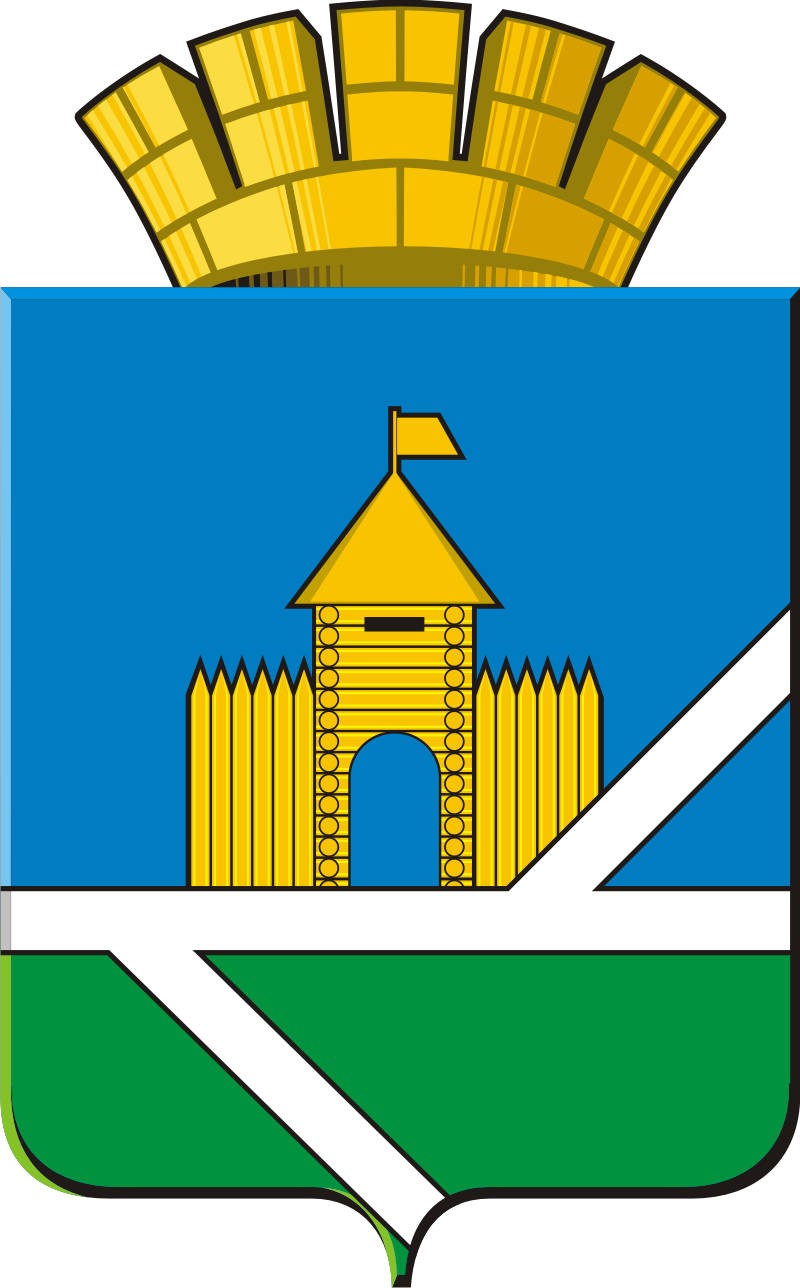 